Publicado en Madrid el 21/09/2018 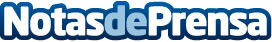 Matemáticas + programación, la nueva fórmula de Smartick para mejorar el rendimiento escolar Con la programación, los alumnos desarrollan el pensamiento computacional, crítico y racional, y aumentan su creatividad para resolver problemasDatos de contacto:AutorNota de prensa publicada en: https://www.notasdeprensa.es/matematicas-programacion-la-nueva-formula-de Categorias: Educación Programación Ocio para niños http://www.notasdeprensa.es